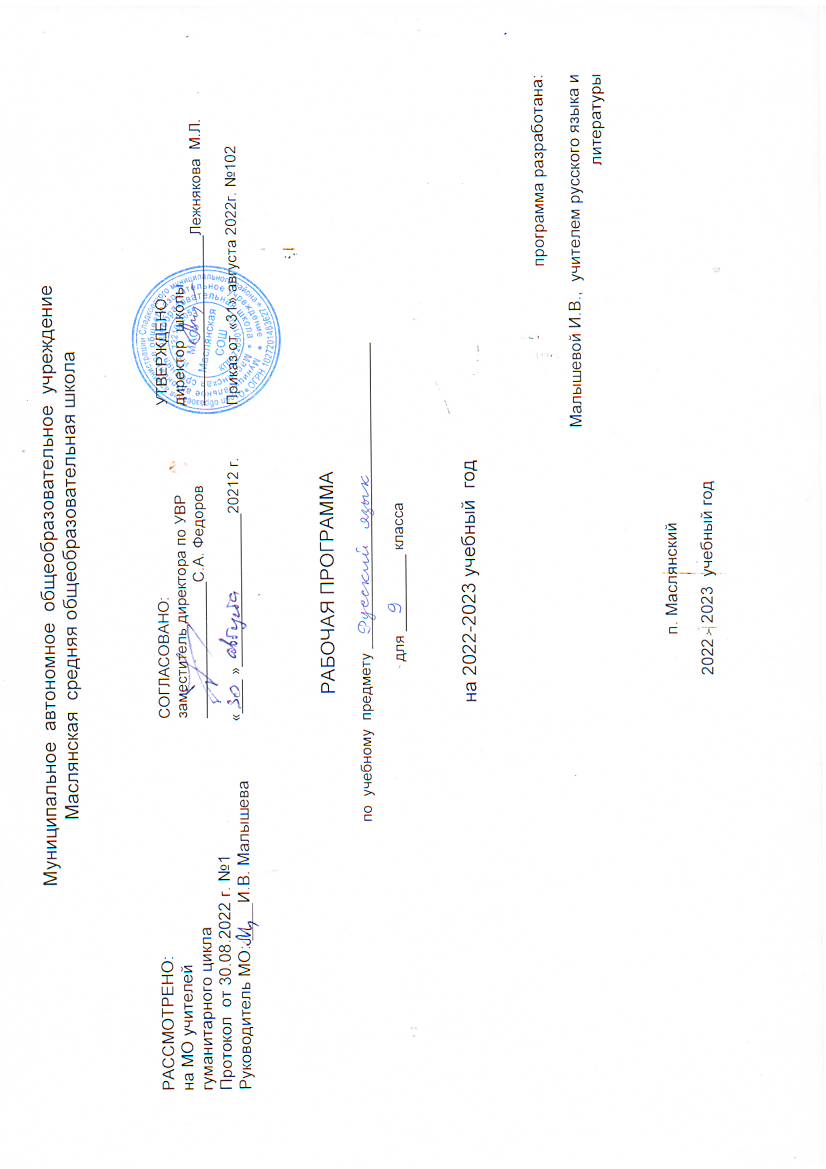 РАБОЧАЯ ПРОГРАММА ПО РУССКОМУ ЯЗЫКУ В 9 КЛАССЕРаздел I. Планируемые результатыЛичностные результаты:1) понимание русского языка как одной из основных национально-культурных ценностей русского народа; определяющей роли родного языка в развитии интеллектуальных, творческих способностей и моральных качеств личности; его значения в процессе получения школьного образования;2) осознание эстетической ценности русского языка; уважительное отношение к родному языку, гордость  за него; потребность сохранить чистоту русского языкакак явления национальной культуры; стремление к речевому самосовершенствованию;3) достаточный объем словарного запаса и усвоенных грамматических средств для свободного выражения мыслей и чувств в процессе речевого общения; способность к самооценке на основе наблюдения за собственной речью.Метапредметные результаты:1) владение всеми видами речевой деятельности: • адекватное понимание информации устного и письменного сообщения; •  владение разными видами чтения; •  адекватное восприятие на слух текстов разных стилей и жанров; •  способность извлекать информацию из разных источников, включая средства массовой информации, компакт-диски учебного назначения, ресурсы Интернета; умение свободно пользоваться словарями различных типов, справочной литературой; •  овладение приемами отбора и систематизации материала на определенную тему; умение вести самостоятельный поиск информации, ее анализ и отбор; •  умение сопоставлять и сравнивать речевые высказывания с точки зрения их содержания, стилистических особенностей и использованных языковых средств; • способность определять цели предстоящей учебной деятельности (индивидуальной и коллективной), последовательность действий, а также оценивать достигнутые результаты и адекватно формулировать их в устной и письменной форме; •  умение воспроизводить прослушанный или прочитанный текст с разной степенью свернутости; •  умение создавать устные и письменные тексты разных типов, стилей речи и жанров с учетом замысла, адресата и ситуации общения; •  способность свободно, правильно излагать свои мысли в устной и письменной форме; •  владение разными видами монолога и диалога; •  соблюдение в практике речевого общения основных орфоэпических, лексических, грамматических, стилистических норм современного русского литературного языка; соблюдение основных правил орфографии и пунктуации в процессе письменного общения; •  способность участвовать в речевом общении, соблюдая нормы речевого этикета; •  способность оценивать свою речь с точки зрения ее содержания, языкового оформления; умение находить грамматические и речевые ошибки, недочеты, исправлять их; умение совершенствовать и редактировать собственные тексты; •  умение выступать перед аудиторией сверстников с небольшими сообщениями, докладами;2) применение приобретенных знаний, умений и навыков в повседневной жизни; способность использовать родной язык как средство получения знаний по другим учебным предметам, применять полученные знания, умения и навыки анализа языковых явлений на межпредметном уровне (на уроках иностранного языка, литературы и др.);3) коммуникативно-целесообразное взаимодействие с окружающими людьми в процессе речевого общения, совместного выполнения какой-либо задачи, участия в спорах, обсуждениях; овладение национально-культурными нормами речевого поведения в различных ситуациях формального и неформального меж-личностного и межкультурного общения.Предметные результаты:1) представление об основных функциях языка, о роли русского языка как национального языка русского народа, как государственного языка Российской Федерации и языка межнационального общения, о связи языка и культуры народа, о роли родного языка в жизни человека и общества;2) понимание места родного языка в системе гуманитарных наук и его роли в образовании в целом;3) усвоение основ научных знаний о родном языке; понимание взаимосвязи его уровней и единиц;4) освоение базовых понятий лингвистики: лингвистика и ее основные разделы; язык и речь, речевое общение, речь устная и письменная; монолог, диалог и их виды; ситуация речевого общения; разговорная речь, научный, публицистический, официально-деловой стили, язык художественной литературы; жанры научного, публицистического, официально-делового стилей и разговорной речи; функционально-смысловые типы речи (повествование, описание, рассуждение); текст, типы текста; основные единицы языка, их признаки и особенности употребления в речи;5) овладение основными стилистическими ресурсами лексики и фразеологии русского языка, основными нормами русского литературного языка (орфоэпиче-скими, лексическими, грамматическими, орфографическими, пунктуационными), нормами речевого этикета; использование их в своей речевой практике при создании устных и письменных высказываний;6) распознавание и анализ основных единиц языка, грамматических категорий языка, уместное употребление языковых единиц адекватно ситуации речевого общения;7) проведение различных видов анализа слова (фонетического, морфемного, словообразовательного, лексического, морфологического), синтаксического анализа словосочетания и предложения,  многоаспектного анализа с точки зрения его основных признаков и структуры, принадлежности к определенным функ-циональным разновидностям языка, особенностей языкового оформления, использования выразительных  средств языка;8) понимание коммуникативно-эстетических возможностей лексической и грамматической синонимии и использование их в собственной речевой практике;9) осознание эстетической функции родного языка, способность оценивать эстетическую сторону речевого высказывания при анализе текстов художественной литературы.Раздел II. Содержание учебного предмета «Русский язык» в 9 классеМеждународное значение русского языкаПовторение изученного в 5–8 классахУстная и письменная речь. Монолог, диалог. Стили речи. Простое предложение и его грамматическая основа. Предложение с обособленными членами. Обращения, вводные слова и вставные конструкции.Развитие речи (далее Р.Р.). Устное сообщение. Написание письма. Изложение с продолжением. Контрольная работа (далее К.Р.). Контрольный  диктант № 1 с грамматическим заданием.Сложное предложение. Культура речиПонятие о сложном предложении. Сложные и бессоюзные предложения. Разделительные и выделительные знаки препинания между частями сложного предложения. Интонация сложного предложения. Р.Р. Анализ интонационного рисунка предложения. Прямая речь. Диалог. Сочинение. К.Р. Контрольный диктант № 2 с грамматическим  заданием. Сложносочиненные предложенияПонятие о сложносочиненном предложении.  Смысловые отношения в сложносочиненном предложении. Сложносочиненное предложение с разделительными союзами. Сложносочиненное предложение с соединительными союзами. Сложносочиненное предложение с противительными союзами. Разделительные знаки препинания между частями сложносочиненного предложения. Синтаксический и пунктуационный разбор сложносочиненного предложения. РР Сжатое изложение.  Повторение (контрольные вопросы и задания). Р.Р. Устное сочинение на заданную тему. Сочинение по картине. Комплексный анализ текста.Сложноподчиненные предложенияПонятие о сложноподчиненном предложении. Союзы и союзные слова в сложноподчиненном предложении. Роль указательных слов в сложноподчиненном предложении. Р.Р. Редактирование текста. Подробный пересказ текста. Отзыв о картине. К.Р. Контрольный диктант № 3 с грамматическим заданием.Основные группы сложноподчиненных предложенийСложноподчиненные предложения с придаточными определительными. Сложноподчиненные предложения с придаточными изъяснительными. Сложноподчиненные предложения с придаточными обстоятельственными. Сложноподчиненные предложения с придаточными цели, причины, условия, уступки, следствия. Сложноподчиненные предложения с придаточными образа действия, меры, степени и сравнительными. Сложноподчиненные предложения с несколькими придаточными. Знаки препинания при них. Синтаксический разбор сложноподчиненного  предложения. Пунктуационный разбор сложноподчи-ненного предложения. Повторение. Р.Р. Сжатый пересказ текста. Диалог. Комплексный анализ текста. Сочинение на основе картины.  Сочинение-рассуждение. Связный текст по данному началу. К.Р. Контрольный диктант № 4 с грамматическим  заданием. Контрольное тестирование № 1 по теме  «Сложноподчиненные предложения».Бессоюзные сложные предложенияПонятие о бессоюзном сложном предложении. Интонация в бессоюзных сложных предложениях.  Бессоюзные сложные предложения со значением перечис-ления. Запятая и точка с запятой в бессоюзных  сложных предложениях. Бессоюзное сложное предложение со значением причины, пояснения, дополнения. Двоеточие в бессоюзном сложном предложении. Бессоюзное сложное предложение со значением противопоставления, времени, условия и следствия. Тире в бессоюзном сложном предложении. Синтаксический и пунктуационный разбор бессоюзного сложного предложения.  Повторение. Р.Р.  Подробное изложение. Сочинение по картине (рассказ или отзыв). К.Р. Контрольное тестирование № 2 по теме «Бессоюзное сложное предложение».Сложные предложения с различными видами связи. Употребление союзной (сочинительной и подчинительной) и бессоюзной связи в сложных предложениях. Знаки препинания в сложных предложениях с различными видами связи. Синтаксический и пунктуационный разбор предложения с различными видами связи. Публичная речь. Повторение. Р.Р.Комплексный анализ текста. Подробное изложение. Публичное выступление. К.Р. Контрольный диктант № 5 с грамматическим  заданием.Повторение и систематизация изученного в 5–9 классахФонетика и графика.  Лексикология (лексика)  и фразеология. Морфемика. Словообразование. Морфология. Синтаксис. Орфография. Пунктуация. Р.Р. Комплексный анализ текста. Сжатое изложение. Сочинение-рассуждение на лингвистическую тему. К.Р. Итоговое тестирование.Раздел III.Тематическое планирование уроков русского языка в 9 классе   Реализация рабочей программы воспитания в урочной деятельности направлена на формирование понимания важнейших социокультурных и духовно-нравственных ценностей. Механизм реализации рабочей программы воспитания: - привлечение внимания обучающихся к ценностному аспекту изучаемых на уроках явлений, организация их работы с получаемой на уроке социально значимой информацией – инициирование ее обсуждения, высказывания обучающимися своего мнения по ее поводу, выработки своего к ней отношения; - применение на уроке интерактивных форм работы с обучающимися: интеллектуальных игр, стимулирующих познавательную мотивацию обучающихся; проведение предметных олимпиад, турниров, викторин, квестов, игр-экспериментов, дискуссии и др. - демонстрация примеров гражданского поведения, проявления добросердечности через подбор текстов для чтения, задач для решения, проблемных ситуаций для обсуждения, анализ поступков людей и др. - применение на уроках групповой работы или работы в парах, которые учат обучающихся командной работе и взаимодействию с другими обучающимися; включение в урок игровых процедур, которые помогают поддержать мотивацию обучающихся к получению знаний, налаживанию позитивных межличностных отношений в классе, помогают установлению доброжелательной атмосферы во время урока. - посещение экскурсий, музейные уроки, библиотечные уроки и др. - приобщение обучающихся к российским традиционным духовным ценностям, включая культурные ценности своей этнической группы, правилам и нормам поведения в российском обществе. - побуждение обучающихся соблюдать на уроке общепринятые нормы поведения, правила общения, принципы учебной дисциплины, самоорганизации, взаимоконтроль и самоконтроль - организация шефства мотивированных и эрудированных обучающихся над их неуспевающими одноклассниками, дающего обучающимся социально значимый опыт сотрудничества и взаимной помощи. - инициирование и поддержка исследовательской деятельности обучающихся в рамках реализации ими индивидуальных и групповых исследовательских проектов, что даст обучающимся возможность приобрести навык самостоятельного решения теоретической проблемы, навык генерирования и оформления собственных идей, навык уважительного отношения к чужим идеям, оформленным в работах других исследователей, навык публичного выступления перед аудиторией, аргументирования и отстаивания своей точки зрения. - знакомство обучающихся с профессиями через подбор задач для решения, связанных с профессиональной деятельностью, проблемных ситуаций для обсуждения, организацию профессиональных проб обучающихся.  Приложение. Поурочно-тематическое планирование уроков русского языка в 9 классеОценочные процедуры в 9 классе по русскому языку№название темыобщее количество часовиз них на развитие речи1Международное значение русского языка 12Повторение изученного в 5–8 классах 1353Сложное предложение. Культура речи 13 24Сложносочиненное предложение 715Сложноподчиненное предложение 76Основные группы сложноподчиненных предложений 3027Бессоюзное сложное предложение 1328Сложные предложения с различными видами связи 1229Повторение и систематизация изученного  в 5–9 классах 61Всего:10215№датаТемаМеждународное значение русского языка (1 ч)Международное значение русского языка (1 ч)Международное значение русского языка (1 ч)1Международное значение русского языкаПовторение изученного в 5–8 классах (13 ч)Повторение изученного в 5–8 классах (13 ч)Повторение изученного в 5–8 классах (13 ч)2,3РР Устная и письменная речь4,5РР Монолог. Диалог.6РР Стили речи7,8Простое предложение и его грамматическая основа9,10Предложения с обособленными членами11,12Обращения, вводные слова и вставные конструкции13Контрольный диктант №1 с грамматическим заданием14Анализ ошибок, допущенных в контрольном диктанте.Сложное предложение. Культура речи (13 ч.)Сложное предложение. Культура речи (13 ч.)Сложное предложение. Культура речи (13 ч.)15,16,17Понятие о сложном предложении18,19Союзные и бессоюзные сложные предложения20,21Разделительные и выделительные знаки препинания между частями сложного предложения22РР Сочинение-рассуждение на лингвистическую тему23Анализ ошибок, допущенных в сочинении-рассуждении24,25Разделительные и выделительные знаки препинания между частями сложного предложения26Контрольный диктант №2 с грамматическим заданием27Анализ ошибок, допущенных в контрольном диктанте.Сложносочиненные предложения (7 ч.)Сложносочиненные предложения (7 ч.)Сложносочиненные предложения (7 ч.)28Понятие о сложносочиненном предложении.  Смысловые отношения в ССП.29Сложносочиненные предложения с соединительными союзами30Сложносочиненные предложения с разделительными союзами31Сложносочиненные предложения с противительными союзами32Разделительные знаки препинания между частями ССП. Синтаксический и пунктуационный разбор ССП.33РР Сжатое изложение34Анализ ошибок, допущенных в сжатом изложенииСложноподчиненные предложения (7 ч.)Сложноподчиненные предложения (7 ч.)Сложноподчиненные предложения (7 ч.)35Понятие о сложноподчиненном предложении36.37Союзы и союзные слова в СПП38,39Роль указательных слов в СПП40Контрольный диктант №3 с грамматическим заданием41Анализ ошибок, допущенных в контрольном диктанте.Основные группы сложноподчиненных предложений (30 ч)Основные группы сложноподчиненных предложений (30 ч)Основные группы сложноподчиненных предложений (30 ч)42,43,44СПП с придаточными определительными45,46,47СПП с придаточными изъяснительными48,49СПП с придаточными обстоятельственными50СПП с придаточными обстоятельственными места и времени51,52,53СПП с придаточными цели, причины, условия, уступки, следствия54,55,56СПП с придаточными образа действия, меры, степени и сравнительными.57,58,59СПП с несколькими придаточными. Знаки препинания при них.60Контрольный диктант №4 с грамматическим заданием61Анализ ошибок, допущенных в контрольном диктанте.62,63,64Синтаксический разбор СПП65РР Сочинение-рассуждение на лингвистическую тему66Анализ ошибок, допущенных в сочинении-рассуждении67Пунктуационный разбор СПП68РР Сочинение-рассуждение по картине69,Анализ ошибок, допущенных в сочинении-рассуждении70Контрольное тестирование №1 по теме «Сложнопод-чиненное предложение»71Анализ ошибок, допущенных в контрольном тестированииБессоюзные сложные предложения (13 ч)Бессоюзные сложные предложения (13 ч)Бессоюзные сложные предложения (13 ч)72,Понятие о бессоюзном сложном предложении73Интонация в бессоюзном сложном предложении74,75,76Бессоюзные сложные предложения со значением перечисления. Запятая и точка с запятой в БСП.77Бессоюзные сложные предложения со значением причины, пояснения, дополнения. Двоеточие в БСП.78,79Бессоюзные сложные предложения со значением противопоставления, времени, условия и следствия. Тире в БСП.80РР Сочинение-рассуждение по картине81Анализ ошибок, допущенных в сочинении-рассуждении82,Синтаксический и пунктуационный  разбор БСП83Контрольное тестирование №2  по теме «Бессоюзное сложное предложение»84Анализ ошибок, допущенных в контрольном тестированииСложные предложения с различными видами связи (12 ч)Сложные предложения с различными видами связи (12 ч)Сложные предложения с различными видами связи (12 ч)85,86,87Употребление союзной (сочинительной и подчинительной) и бессоюзной связи в сложных предложениях88, 89РР Подробное изложение90,91Знаки препинания в сложных предложениях с различными видами связи92,93Синтаксический и пунктуационный разбор сложного предложения с различными видами связи94Публичная речь95Контрольный диктант №5 с грамматическим заданием96Анализ ошибок, допущенных в контрольном диктанте.Повторение и систематизация изученного в 5-9 классах (6 ч)Повторение и систематизация изученного в 5-9 классах (6 ч)Повторение и систематизация изученного в 5-9 классах (6 ч)97РР Фонетика и графика. Лексикология (лексика), фразеология.98Морфемика. Словообразование.99Морфология.100Синтаксис.101Орфография. Пунктуация.102Итоговое тестирование№Тема количество часовМеждународное значение русского языка (1 ч)Международное значение русского языка (1 ч)Международное значение русского языка (1 ч)1Международное значение русского языка1Повторение изученного в 5–8 классах (13 ч)Повторение изученного в 5–8 классах (13 ч)Повторение изученного в 5–8 классах (13 ч)2,3РР Устная и письменная речь24,5РР Монолог. Диалог.26РР Стили речи17,8Простое предложение и его грамматическая основа29,10Предложения с обособленными членами211,12Обращения, вводные слова и вставные конструкции213Контрольный диктант №1 с грамматическим заданием114Анализ ошибок, допущенных в контрольном диктанте.1Сложное предложение. Культура речи (13 ч.)Сложное предложение. Культура речи (13 ч.)Сложное предложение. Культура речи (13 ч.)15,16,17Понятие о сложном предложении318,19Союзные и бессоюзные сложные предложения220,21Разделительные и выделительные знаки препинания между частями сложного предложения222РР Сочинение-рассуждение на лингвистическую тему123Анализ ошибок, допущенных в сочинении-рассуждении124,25Разделительные и выделительные знаки препинания между частями сложного предложения226Контрольный диктант №2 с грамматическим заданием127Анализ ошибок, допущенных в контрольном диктанте.1Сложносочиненные предложения (7 ч.)Сложносочиненные предложения (7 ч.)Сложносочиненные предложения (7 ч.)28Понятие о сложносочиненном предложении.  Смысловые отношения в ССП.129Сложносочиненные предложения с соединительными союзами130Сложносочиненные предложения с разделительными союзами131Сложносочиненные предложения с противительными союзами132Разделительные знаки препинания между частями ССП. Синтаксический и пунктуационный разбор ССП.133РР Сжатое изложение134Анализ ошибок, допущенных в сжатом изложении1Сложноподчиненные предложения (7 ч.)Сложноподчиненные предложения (7 ч.)Сложноподчиненные предложения (7 ч.)35Понятие о сложноподчиненном предложении136.37Союзы и союзные слова в СПП238,39Роль указательных слов в СПП240Контрольный диктант №3 с грамматическим заданием141Анализ ошибок, допущенных в контрольном диктанте.1Основные группы сложноподчиненных предложений (30 ч)Основные группы сложноподчиненных предложений (30 ч)Основные группы сложноподчиненных предложений (30 ч)42,43,44СПП с придаточными определительными345,46,47СПП с придаточными изъяснительными348,49СПП с придаточными обстоятельственными250СПП с придаточными обстоятельственными места и времени151,52,53СПП с придаточными цели, причины, условия, уступки, следствия354,55,56СПП с придаточными образа действия, меры, степени и сравнительными.357,58,59СПП с несколькими придаточными. Знаки препинания при них.360Контрольный диктант №4 с грамматическим заданием161Анализ ошибок, допущенных в контрольном диктанте.162,63,64Синтаксический разбор СПП365РР Сочинение-рассуждение на лингвистическую тему166Анализ ошибок, допущенных в сочинении-рассуждении167Пунктуационный разбор СПП168РР Сочинение-рассуждение по картине169Анализ ошибок, допущенных в сочинении-рассуждении170Контрольное тестирование №1 по теме «Сложнопод-чиненное предложение»171Анализ ошибок, допущенных в контрольном тестировании1Бессоюзные сложные предложения (13 ч)Бессоюзные сложные предложения (13 ч)Бессоюзные сложные предложения (13 ч)72Понятие о бессоюзном сложном предложении173Интонация в бессоюзном сложном предложении174,75,76Бессоюзные сложные предложения со значением перечисления. Запятая и точка с запятой в БСП.377Бессоюзные сложные предложения со значением причины, пояснения, дополнения. Двоеточие в БСП.178,79Бессоюзные сложные предложения со значением противопоставления, времени, условия и следствия. Тире в БСП.280РР Сочинение-рассуждение по картине181Анализ ошибок, допущенных в сочинении-рассуждении182Синтаксический и пунктуационный  разбор БСП183Контрольное тестирование №2  по теме «Бессоюзное сложное предложение»184Анализ ошибок, допущенных в контрольном тестировании1Сложные предложения с различными видами связи (12 ч)Сложные предложения с различными видами связи (12 ч)Сложные предложения с различными видами связи (12 ч)85,86,87Употребление союзной (сочинительной и подчинительной) и бессоюзной связи в сложных предложениях388, 89РР Подробное изложение290,91Знаки препинания в сложных предложениях с различными видами связи292,93Синтаксический и пунктуационный разбор сложного предложения с различными видами связи294Публичная речь195Контрольный диктант №5 с грамматическим заданием196Анализ ошибок, допущенных в контрольном диктанте.1Повторение и систематизация изученного в 5-9 классах (6 ч)Повторение и систематизация изученного в 5-9 классах (6 ч)Повторение и систематизация изученного в 5-9 классах (6 ч)97РР Фонетика и графика. Лексикология (лексика), фразеология.198Морфемика. Словообразование.199Морфология.1100Синтаксис.1101Орфография. Пунктуация.1102Итоговое тестирование1Учебный период(четверть, полугодие, год)№ работы, темаКР (тест), диктант, сочинение, изложениеИсточник 1 четверть№ 1. Контрольный диктант №1 с грамматическим заданиемДиктантhttps://tak-to-ent.net/load/506-1-0-11471 1 четверть№ 2. Сочинение-рассуждение на лингвистическую темуСочинение по тексту в формате ЕГЭhttps://4ege.ru/gia-po-russkomu-jazyku/62508-obrazcy-sochinenij-na-lingvisticheskuju-temu-dlja-podgotovki-k-oge.html 2 четверть№ 3. Контрольный диктант №2 с грамматическим заданиемДиктантhttps://tak-to-ent.net/load/506-1-0-11471 2 четверть№4. Сжатое изложениеИзложение      https://vpr-ege.ru/oge/russkij-yazyk/72-audiozapisi-izlozheni                                                                                                                                         2 четверть№5. Контрольный диктант №3 с грамматическим заданиемДиктантhttps://tak-to-ent.net/load/506-1-0-11471 3 четверть№6. Контрольный диктант №4 с грамматическим заданиемДиктантhttps://tak-to-ent.net/load/506-1-0-11471 3 четверть№7. Сочинение-рассуждение на лингвистическую темуСочинение по тексту в формате ЕГЭhttps://4ege.ru/gia-po-russkomu-jazyku/62508-obrazcy-sochinenij-na-lingvisticheskuju-temu-dlja-podgotovki-k-oge.html 3 четверть№8. Сочинение по картинеСочинениеУчебник 9 класса3 четверть№9. Контрольное тестирование по теме «Сложноподчиненное предложение»Тесты https://infourok.ru/kontrolnoe-testirovanie-po-teme-slozhnopodchinennye-predlozheniya-v-9-klasse-6217901.html4 четверть№10. Сочинение по картинеСочинениеУчебник 9 класса4 четверть№ 11. Контрольное тестирование по теме «Бессоюзное сложное предложение»Тесты https://nsportal.ru/shkola/russkiy-yazyk/library/2016/04/05/testirovanie-po-teme-bessoyuznoe-slozhnoe-predlozhenie4 четверть№ 12. Подробное изложениеИзложениеУчебник 9 класса4 четверть№ 13. Контрольный диктант №5 с грамматическим заданиемДиктант https://tak-to-ent.net/load/506-1-0-114714 четверть№14. Итоговое тестированиеТесты https://nsportal.ru/shkola/russkiy-yazyk/library/2020/08/19/startovyy-test-v-9-klasse-po-russkomu-yazyku-s-otvetami 